Dieu a sauvé de sa colère le fidèle Noé Enseigner sur le baptêmeChoisissez des activités didactiques adaptées aux âges et aux besoins des enfants.Enseignant, veuillez vous préparer par la prière et par une étude biblique. Prière : « Cher Seigneur, tu aimes les enfants et veux qu’ils se repentent er reçoivent ton pardon. Aide-nous à leur faire savoir combien tu les aimes. »Lisez Genèse chapitres 6, 7 et 8, au sujet du déluge, notant des points que vous considérez comme importants. 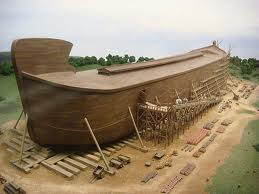 Trouvez…En 6 :5-9, quel genre d’homme était Noé.En 6 :5-7, pourquoi Dieu a détruit par un déluge les êtres humains qu’il avait créés. En 6:13-22, comment Noé a répondu à l’ordre de Dieu de construire un grand bateau. On appelle ce bateau une « arche ».En 7 :8-9, ce que Dieu a amené dans l’arche, à part la famille de Noé.En 8:14-22, ce que Noé avait fait pour plaire à Dieu à la fin du déluge.Racontez l’histoire de Noé et du déluge. Vous pourriez faire à un enfant plus âgé raconter ce récit.Dramatisez le récit de Noé qui s’étonne de voir des animaux venir entrer dans l’arche. Arrangez avec le chef du culte pour que les enfants présentent ce drame aux adultes. Laissez des enfants plus âgés aider aux plus jeunes à se préparer.Laissez les enfants mentionner quelques animaux qui sont entrés dans l’arche. (Vaches, moutons, singes, tigres, chiens, chats, ânes, kangourous, lapins, etc.)Faites à des paires d’enfants choisir lequel animal elles représenteront.Laissez les autres enfants deviner quels sont ces animaux d’après leur manière de marcher et les bruits qu’ils font : les ânes braillent, les lions hurle, les tigres gronde, les moutons bêlent, etc. Ils pourront faire des cornes avec leurs doigts, etc.Laissez l’enfant plus âgé qui joue le rôle de Noé, dirige les animaux dans l’arche. Ceux-ci viennent deux par deux. Noé leur dira : « Hâtez ! Entrez dans le grand bateau, parce qu’un déluge viendra bientôt ! »Tant que chaque paire d’animaux entre dans l’arche, laissez-la ramper sur mains et genoux ou sauter s’elle est des lapins ou des kangourous. Laissez-les faire les bruits des animaux qu’elles représentent. Les éléphants peuvent simplement marcher courbé, un bras balançant de va-et-vient comme un tronc d’éléphant.Laissez les enfants dessiner des images des animaux qu’ils jouent dans le drame. (Voir les échantillons d’images ci-après.) Faites aux enfants plus âgés aider les plus jeunes. Posez aux enfants les questions sur l’histoire qui sont énumérées sous la partie 1 ci-dessus.Si vous présentez aux adultes l’histoire de Noé et des animaux, alors demandez aux adultes de deviner quels sont les espèces d’animal. En outre, faites aux enfants poser aux adultes certaines des questions listées ci-dessus.Laissez les enfants dessiner une image d’une arche sur l’eau.Demandez aux enfants de quelles manières l’arche illustre comment Dieu nous sauve, nous les croyants, de notre péché par Jésus le Christ. De quelles manières Jésus est-il comme l’arche ?Laissez les enfants composez un court poème ou une chanson courte au sujet de Noé et de l’arche. Faites aux enfants chanter ou raconter ceci à leurs parents à la maison, et aux adultes pendant la réunion de culte.Exposez aux enfants les images d’animal ci-dessous comme exemples des animaux qu’ils peuvent dessiner. Dites-leur qu’ils peuvent dessiner l’un de ces animaux ou tout autre animal.Poésie: Faites à quatre enfants réciter chacun un verset du Psaume 32 : 1, 3, 5 et 7 :« Heureux celui à qui la transgression est remise, A qui le péché est pardonné! » Tant que je me suis tu, mes os se consumaient, Je gémissais toute la journée; » Je t’ai fait connaître mon péché, je n’ai pas caché mon iniquité; J’ai dit: J’avouerai mes transgressions à l’Éternel! » Et tu as effacé la peine de mon péché.» Tu es un asile pour moi, tu me garantis de la détresse, Tu m’entoures de chants de délivrance. »Apprenez par cœur ensemble Actes 2 :38.Laissez des enfants plus âgés écrire une histoire courte. Dites leur d’écrire au sujet d’un enfant…Ses mauvais amis essayent de l’obliger à aller avec eux voler des choses dans un magasin.Il refuse. Ils sont fâchés de lui et lui disent des injures.Ils vont au magasin faire des vols. On les attrape. La police arrive et les amène au commissariat.Le premier enfant leur rend visite et leur apporte de la nourriture.Laissez les enfants ajouter des détails et finir l’histoire de la manière qu’ils veulent. L’histoire devrait illustrer ou servir d’exemple de comment Dieu doit puni le péché, et de comment Jésus nous sauve de la colère de Dieu.Prière. « Nous te félicitons, Père, de ce que tu as envoyé Jésus qui nous sauve de la juste colère de Dieu, juste comme tu as fait pour Noé, son épouse et ses enfants. Au nom de Jésus, amen. »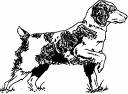 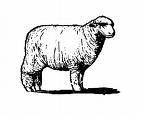 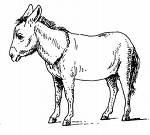 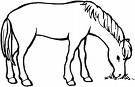 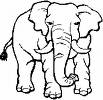 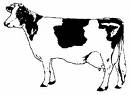 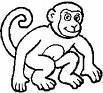 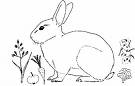 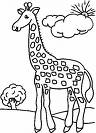 